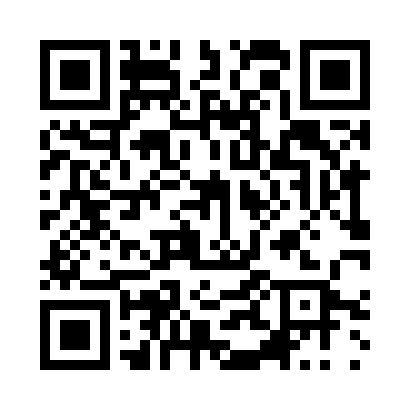 Prayer times for Ivanovo, BulgariaWed 1 May 2024 - Fri 31 May 2024High Latitude Method: Angle Based RulePrayer Calculation Method: Muslim World LeagueAsar Calculation Method: HanafiPrayer times provided by https://www.salahtimes.comDateDayFajrSunriseDhuhrAsrMaghribIsha1Wed4:156:081:136:128:1910:052Thu4:136:071:136:138:2010:073Fri4:116:051:136:138:2110:094Sat4:086:041:136:148:2210:105Sun4:066:021:136:158:2410:126Mon4:046:011:136:158:2510:147Tue4:026:001:136:168:2610:168Wed4:015:591:136:178:2710:179Thu3:595:571:136:178:2810:1910Fri3:575:561:126:188:2910:2111Sat3:555:551:126:198:3010:2312Sun3:535:541:126:198:3210:2513Mon3:515:531:126:208:3310:2614Tue3:495:521:126:218:3410:2815Wed3:475:511:126:218:3510:3016Thu3:455:491:126:228:3610:3217Fri3:445:481:126:238:3710:3318Sat3:425:471:136:238:3810:3519Sun3:405:471:136:248:3910:3720Mon3:395:461:136:248:4010:3821Tue3:375:451:136:258:4110:4022Wed3:355:441:136:268:4210:4223Thu3:345:431:136:268:4310:4324Fri3:325:421:136:278:4410:4525Sat3:315:411:136:278:4510:4726Sun3:295:411:136:288:4610:4827Mon3:285:401:136:288:4710:5028Tue3:265:391:136:298:4810:5129Wed3:255:391:146:298:4910:5330Thu3:245:381:146:308:5010:5431Fri3:225:381:146:318:5010:56